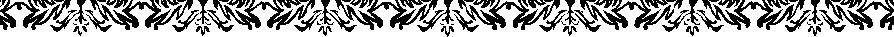 [Bride]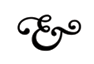 [Groom]Request the honor of your presence to celebrate their marriage[Date]
[Time][Venue]  ▪  [City, State]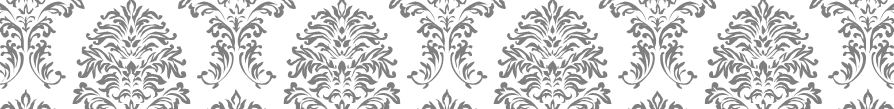 [Bride][Groom]Request the honor of your presence to celebrate their marriage[Date]
[Time][Venue]  ▪  [City, State]